Publicado en España el 25/11/2022 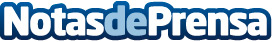 La Tierra Jardinería: Poda de árboles altos, mejor acudir a expertosEn jardinería, paisajismo y agricultura, es bien sabido que la poda es una intervención indispensable para que las plantas sean más fuertes, bellas y sanasDatos de contacto:LA TIERRA JARDINERÍAPoda de árboles altos, mejor acudir a expertos628 26 68 61Nota de prensa publicada en: https://www.notasdeprensa.es/la-tierra-jardineria-poda-de-arboles-altos_1 Categorias: Nacional Industria Alimentaria Jardín/Terraza Servicios Técnicos Hogar http://www.notasdeprensa.es